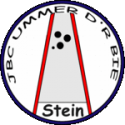 Beste mensen,Begonnen in november 2019 als mêlée en snel doorontwikkeld naar het bekende en populaire zondagboulen gooien we na drieënhalf jaar het roer om:ZondagboulenwordtBoulen op zondagVanaf 16 april (Beloken Pasen) gaan we elke zondagochtend boulen. We starten iets eerder dan gewend, en wel om 10.00 uur en proberen dan tegen 13.00 uur klaar te zijn.In principe spelen we 3 rondes, maar dat is natuurlijk geen enkele verplichting. Wie wat later wil komen of wat eerder wil weggaan is daar helemaal vrij in. Ook niet-leden blijven gewoon welkom.Chrit, Mannie, Raymond en Loek nemen de verantwoording. Iedere week is minimaal een van hun aanwezig. Hulp bij klaar zetten, opruimen enzovoort is natuurlijk welkom. Maar dat is toch al vanzelfsprekend.